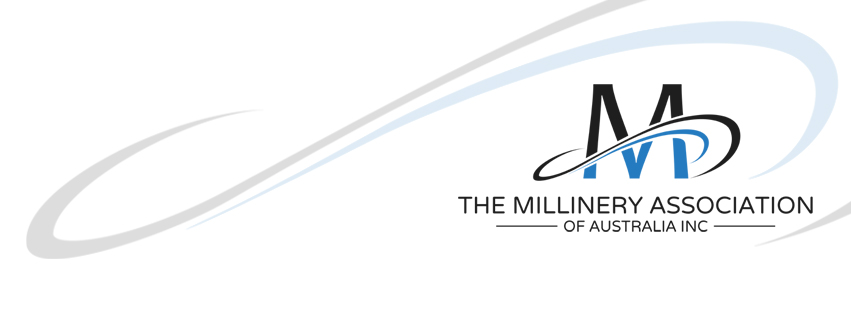 Membership Renewal Application FormPersonal DetailsWebsite ConsentDo you consent to have your details on the website? http://millineryaustralia.org/milliners/ FeesAnnual Fee: $100.00Direct deposit details:Westpac Bank      Millinery Association of Australia        BSB:  033 549    Acc No:  110275  Please record name with payment - If unable to record your name then email details of payment to the Treasurer Margaret Watson, treasurer@millineryaustralia.orgSubmit application toThe SecretaryMillinery Association of AustraliaP.O. Box 184West Brunswick Vic 3055ORsecretary@millineryaustralia.org Note: Membership commences from the date on which the Treasurer receives membership levies and is current till the date of the next annual general meeting  which is held in November.Name:Date:Business Name:Address:Address:Telephone (H):Telephone (M):Telephone (B):E-mail:Website:YesNo